GMS Elementary Distance Learning Log-In Information*Teachers will be in touch via Remind and/or email. Please keep this document in a safe place for referral. To access the learning platform (Schoology or Google Classroom), curriculum, and learning websites, follow the steps below:Here your student can access everything they need.Computer log-in information is located _________________________________.Specials classes are located _______________________________________.StepDirectionsIcon1Go to wsd3.org  NA2Scroll down the page. Click on the Clever & Student Links tab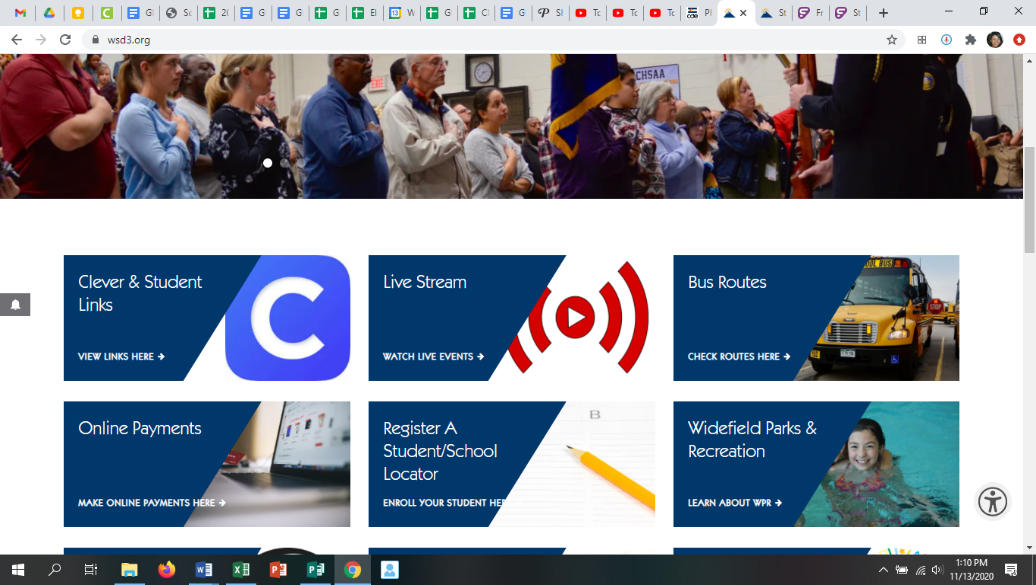 3Click on Clever (written in blue font)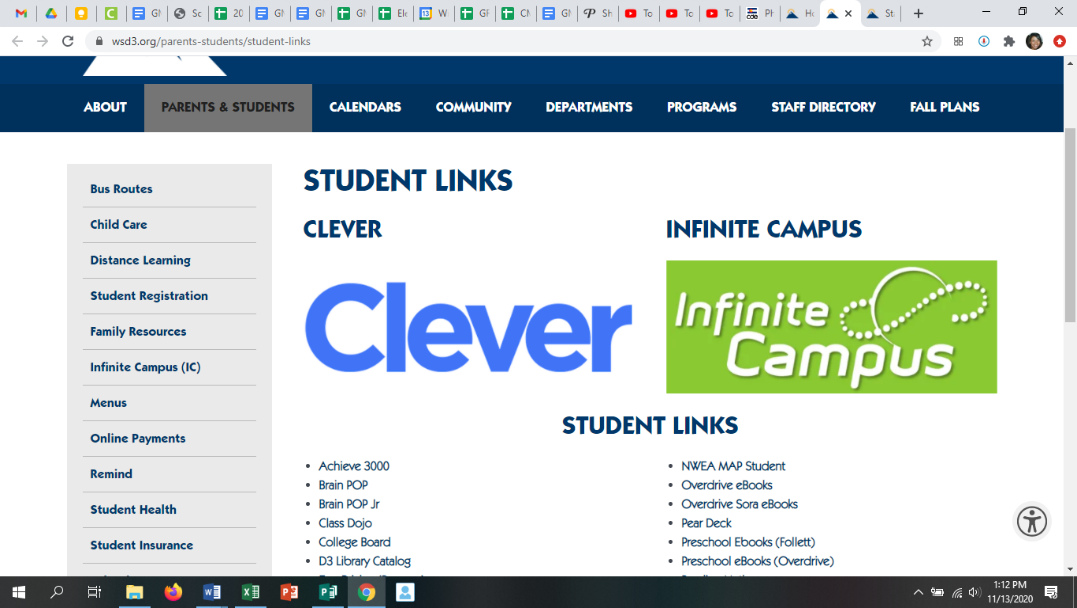 4Log in using student Google account (email and password). Your child’s log-in information should be shared with you via his/her teacher.  NAStepDirectionsIcon1Scroll down and click on Schoology/Google Classroom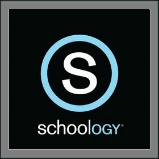 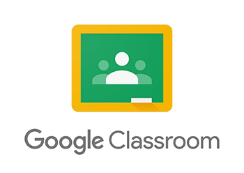 2Click on __________________________3Click on _______________________ to locate conferences. 